СОВЕТ   ДЕПУТАТОВМУНИЦИПАЛЬНОГО ОБРАЗОВАНИЯ«ВОТКИНСКИЙ РАЙОН»«ВОТКА ЁРОС»МУНИЦИПАЛ КЫЛДЫТЭТЫСЬ ДЕПУТАТЪЁСЛЭН КЕНЕШСЫР Е Ш Е Н И Е«26» ноября  2020  года                                                                                           № 321г. ВоткинскИнформации  о деятельности Молодёжного парламента  муниципального образования «Воткинский район» за 10 месяцев       Руководствуясь статьей  5   Положения о Молодежном парламенте   муниципального образования «Воткинский район»Совет депутатов муниципального образования «Воткинский район» РЕШАЕТ:1. Информацию о деятельности  Молодёжного парламента  муниципального образования «Воткинский район» за 10 месяцев    принять к сведению (прилагается).2. Решение вступает в силу со дня его принятия.Председатель Совета депутатов муниципального образования «Воткинский район»							 М.А.Назаровг. Воткинск« 26» ноября  2020 года№ 321Информация о деятельности Молодежного парламента МО «Воткинский район»В течение 2020 года Молодежный парламент третьего созыва при Районном Совете депутатов МО «Воткинский район» осуществлял деятельность в соответствии с утвержденным планом на год.В  течение 2020 году  было проведено 3 заседания Молодежного парламента,  4 организационных собрания, где было рассмотрено более 12 вопросов касающихся реализации молодежной политики на территории Воткинского района, утверждение плана работы на 2020 год, участие молодежи в республиканских акциях мероприятиях, организация и проведении для молодежи района интеллектуальных игр. Особое внимание было уделено вопросам организация работы с несовершеннолетними, состоящими на учете в КДН и ЗП и другие.За отчетный период члены Молодежного парламента приняли активное участие в следующих мероприятиях:По инициативе Молодежного парламента   было проведено более 40 профилактических и культурно-массовых мероприятий с молодежью на территории  района. Парламентарии стараются использовать разнообразные формы мероприятий, которые помогают выявлять  инициативных молодых людей и формировать условия для их творческой самореализации.В 2020 году большое внимание членами Молодежного парламента  было уделено подготовке и проведению мероприятий, посвященных празднованию 75-й годовщины Победы в Великой Отечественной войне.Молодёжный парламент  является организатором и активным участником  гражданско-патриотических акций, таких как:- в День Памяти и скорби 22 июня 2020 года члены парламента присоединились к акции "Свеча Памяти" в муниципалитетах Воткинского района. - в рамках празднования 100 -летия  государственности Удмуртии  приняли участие во флешмобе «Соточка», который состоялся в социальной сети Вконтакте в группе «Молодежь Воткинского района». Для этого необходимо было выполнить инсталляцию в виде цифры 100 из знаковых предметов, отражающих занятия и увлечения молодежи сельских поселений.- с 18 марта по 22 июня 2020 года молодые парламентарии стали активными участниками  Всероссийской акции "Сад памяти", где  высаживали деревья на собственных участках и территориях социальных объектов в память об участниках Великой Отечественной войны.- К 75-летию Победы в Великой Отечественной войне члены Молодежного парламента приняли участие в онлайн-акциях:  «Бессмертный полк», «Георгиевская ленточка», «Окна Победы», «Рекорд Победы Удмуртии», «Поем двором», «Фонарики Победы» и т.д.- к 94 годовщине со дня образования Воткинского района молодые парламентарии включились и были участниками челленджа «Поздравь район». Все поздравление были выложены в социальной сети Вконтакте. - 24 апреля  парламентарии  приняли участие во Всероссийской акции «Диктант Победы».Члены Молодежного парламента стали активными участниками Международной просветительской акции «Большой этнографический диктант», приуроченный ко Дню народного единства.Члены Молодежного парламента Воткинского района  приняли участие в республиканских  знаковых проектах: -  республиканский форум «Твори добро!»;-  «Доброволец Удмуртии»;- «Республиканский добровольческий форум «Добровольцы Удмуртии»;-  «Образовательный семинар руководителей волонтерских объединений»;-«Популяризация добровольческой деятельности через информационное сопровождение».В рамках эпидемиологической ситуации  молодые парламентарии стали активными участниками акции «Мы вместе», «Носи маску правильно».  В  рамках Общероссийского голосования по поправкам в Конституцию РФ, члены Молодежного парламента помогали жителям Воткинского района подробнее ознакомиться с предлагаемыми поправками в Основной закон страны и рассказывают об организации общероссийского голосования и раздавали буклеты.	В рамках Года памяти и славы в Российской Федерации,  100 летию Государственности Удмуртской Республики, празднованию Дня молодежи 15 - 16 августа прошёл XXII фестиваль молодёжи Воткинского района,
Инициаторами и организаторами данного мероприятия выступили члены Молодежного парламента, которые своей активной жизненной позицией  показывают пример подрастающему поколению. Программа фестиваля состояла из: визитной карточки "До100йные люди", конкурса инсценированной песни (экспромт) «К Победе с песней», конкурса по скоростной сборке спилс-карт Удмуртской республики «Я – часть России», волейбола, футбола, Военно-спортивной игры «Зарница», туристической полосы, силового конкурса «Перетягивание каната», конкурса «Я здесь живу» (бивуак), «Поддержи друга». Во всех конкурсах команды проявили свои таланты и здорово выступили, показали себя как дружную, творческую, спортивную, весёлую и яркую команду.По итогам всех спортивных соревнований и творческих конкурсов, в упорнейшей борьбе победителями фестиваля стала команда "Тетя Юля и запас" МО "Болгуринское", 2 место у команды - "Grand Кивара" МО "Большекиварское" и 3 место - "Только свои " МО "Перевозинское".Весной этого года члены Молодежного парламента приняли участие:- 14 марта в республиканском открытом чемпионате по киберспорту;  - в республиканском стратегическом  форуме «Молодежь Удмуртии»;- 14 марта члены Молодежного парламента приняли участие  в Зимней Спартакиаде среди Молодежных парламентов УР, который прошел в с.Сюмси. по итогам Спартакиады в  соревнованиях: русские шашки – мы заняли 2 место, в соревнованиях Лыжная эстафета – заняли 1 место.  В упорной борьбе наша команда заняла общекомандное 4 место!   По праву можно сказать, что наша команда была самая дружная, весёлая и зажигательная!	При поддержке Молодежного парламента Воткинского района 21 февраля  2020 года на территории МО «Болгуринское» был организован и проведен районный молодежный турнир по хоккею с мячом в валенках, среди студентов и работающей молодежи Воткинского района, посвященный Дню защитника Отечества, где приняло участие более 70 человек.Молодые парламентарии приняли участие в республиканском конкурсе «Семейные фотографии и истории»
«Гордясь своими предками, не лишай такой же возможности своих потомков», где рассказали  о себе, своей семье и роде! 	Стало доброй традицией, уже на протяжении четырех лет, проводить молодежную акцию «НаркоСТОП», которая пропагандирует детям и молодежи здоровый образ жизни. Инициатором и организатором данного мероприятия является Молодежный парламент Воткинского района. поколению.Каждый год мероприятие  проводится в разных формах, для того, чтобы участникам  было интересно собираться  и участвовать в мероприятии. В этом году районная молодежная акция «НаркоСТОП» проходит в онлайн-формате и состоит из 3 номинаций: «Визитка волонтерского отряда Я – волонтер!», конкурс буклетов антинаркотической направленности, конкурс видеороликов антинаркотической направленности «Спасем мир вместе»Члены Молодежного парламента не только активные участники республиканских и районных мероприятий, но и успешно принимают участие во Всероссийских мероприятиях. С 24 -28 августа член Молодежного парламе6нта Эшманова Любовь  стала участницей Молодежный форум Приволжского федерального округа "iВолга"  и прошла тренинговую программу. А с 15 по 18 сентября в Казани она прошла учебу по повышению квалификации   «Финансовые и нефинансовые формы государственной поддержки развития сельских территорий». Члены Молодежного парламента Воткинского района – Лужбин Михаил и Караман Федор приняли участие  в Международном Конгрессе  сельской молодежи, который   прошел  с 6 по 9 февраля 2020 года в Казани. В Конгрессе приняли участие более 200 представителей сельской молодежи субъектов России и других стран мира.	Член Молодежного парламента  Екатерина Коробейникова вошла в состав  Молодежного парламента V созыва при Государственном  Совете Удмуртской республики и 16 ноября в Штабе городских проектов «Лифт»  приняла участие в организационной встрече  для членов Молодежного парламента V созыва при Государственном  Совете Удмуртской Республики. В заключение, хочется сказать, что впереди много планов и ещё много задач, которые предстоит разрешить. Но самое главное, что необходимо для развития молодёжного парламентаризма в нашем любимом районе – это активные молодые люди, чувствующие в себе силы и желание работать, менять жизнь многих людей к лучшему, творить историю Воткинского района своими руками. Таким людям мы всегда рады в наших рядах.Считаем, что работа в составе Молодежного парламента 3-го созыва для всех нас стала настоящей школой, мы учились работать сообща, вникали в политические вопросы, учились ораторскому искусству, знакомились с продвинутой молодежью других районов. Это нам обязательно пригодится в жизни.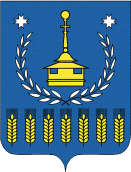 